 DOM DETÍ BOŽIEHO MILOSRDENSTVA n. o.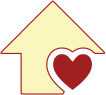 Matice slovenskej 1899/31, 091 01 StropkovRočný tematický plán2020Január-          Privítanie nového roka a novoročné blahoželanie-          Vypracovanie nových IP a PSR s prijímateľom sociálnej služby-          Odzdobovanie vianočných dekorácii v interiéri i exteriéri zariadenia-          Sánkovačka-          Precvičovanie jemnej motoriky – skladanie puzzle, kociek...-          Stretnutie s prijímateľmi za účelom informácii o ľudských právach-          Klub „kávičkárov“-          Snoezelen-          Orientácia v čase, /dnes, zajtra, mesiace, dni.../-          Oslavy narodenínFebruár-          Tvoríme spolu - výroba masiek na karnevál -          Karneval-          Precvičovanie jemnej motoriky – skladanie puzzle, navliekanie korálikov...-          Podpora rozvoja pozitívnych medziľudských vzťahov-          Hra spoločenských hier zameraných na tréning pamäte a schopnosti koncentrácie-          Stretnutie s prijímateľmi za účelom podania informácii o úhradách za poskytované sociálne   služby                           -          Pohybové aktivity-      Priebežný monitoring záujmov prijímateľov na zlepšenie adresnosti realizovaných aktivít – individuálne a skupinové rozhovory-          Prechádzky mimo zariadenia – do prírody, mesta,...-          Posedenie v cukrárni-          Počúvanie obľúbenej hudby-          Návšteva Pravoslávnej cerkvi-          Klub „kávičkárov“Marec-          Príprava jarnej výzdoby a veľkonočných dekorácii -          Marec – mesiac knihy – návšteva knižnice-          Cvičný požiarný poplach-          Osvojenie si návykov spoločenského správania-          Snoezelen-          Pozeranie obľúbených rozprávok-          Stretnutie s prijímateľmi soc. služby  zamerané na zabraňovanie vzniku nežiaduceho správania prijímateľov, ktoré je v rozpore zo zásadami slušného spolunažívania a Domáceho poriadku DDBM-          Klub „kávičkárov“-          Prechádzky mimo zariadenia – do prírody, okolia,...-          SnoezelenApríl-          Jarná úprava záhrady (úprava skalky, hrabanie), zber odpadkov a nečistôt – „Deň Zeme“-          Výroba sviečok s jarnou tematikou-          Výroba veľkonočných pozdravov, maľovanie veľkonočných vajíčok,....-          Premietanie filmov, čítanie úryvkov z kníh-          Prednáška pod vedením sestry pri príležitosti „Svetového dňa zdravia“-          Poznanie euro meny, počty, platenie, nákup – „obchod“ /nácvik nakupovania v zariadení DDBM a následne návšteva obchodu  s nákupom/-          Módne okienko-          Spoločenské hry – precvičovanie jemnej motoriky-          Tkanie kobercov v tvorivej dielni-          Prechádzky mimo zariadenia – do prírody, mesta,...-          Klub „kávičkárov“-          Návšteva  divadla v KošiciachMáj-         Hudobná činnosť  spojená s relaxačným pohybovým cvičením-         Posedenie v záhrade spojené s opekaním a príjemnou hudbou -         Pracovná činnosť v záhrade /okopávanie záhonov a výsadba kvetín do nich, sadenie  balkónových kvetov,.../-         Výroba mydielok v tvorivej dielni-         Precvičovanie jemnej motoriky – skladanie puzzle, navliekanie korálikov,...-         Deň rodiny-         Poznávanie a pomenovanie počasia + obliekanie sa v danom počasí-         Turistický deň-         Klub „kávičkárov“-         SnoezelenJún-          Vyhodnocovanie  etapy IP v roku 2020, previerka úspešnosti realizácie stanovených cieľov a ich následné prehodnotenie-          Vypracovanie nových IP a PSR s prijímateľom sociálnej služby-          Poznávanie a zber liečivých rastlín-          Maľovanie na kamene, stromy na dvore zariadenia-          Nácvik sebaovládania v rôznych situáciach-          Tvorivé dielne – tkanie, výroba mydielok, sviečok /príprava na jarmok/-          MDD / športový deň/-          Exkurzia pekáreň Šandal – odkiaľ máme chlebík-          Klub „kávičkárov“-          Práca na počítači, interaktívnej tabuli.Júl-         Priebežný monitoring záujmov prijímateľov na zlepšenie adresnosti realizovaných aktivít – individuálne a skupinové rozhovory-         Letná grilovačka a posedenie v atriu-         Návšteva Š-autoservis Stropkov – jazda na elektromobile-         Tvoríme spolu - maľovanie na sklo-         Rozhovory s prijímateľmi soc. služieb zamerané na upevňovanie hygienických návykov-         Športové hry  na ihrisku-         Tvorivé dielne – tkanie, výroba mydielok, sviečok /príprava na jarmok/-        Klub „kávičkárov“-         Rôzne voľnočasové aktivityAugust-          Jarmok /prezentácia našich výrobkov/-          Rôzne voľnočasové aktivity-          Pohybové cvičenia na čerstvom vzduchu-          Prechádzky mimo zariadenia – do prírody, mesta, okolia,...-          Návšteva ZOO-          Posedenie v kaviarni v meste-          Pingpongový turnaj-          Práca v záhrade /pletie buriny v skalke, polievanie, kosenie/-          Klub „kávičkárov“September-          Tvorivé dielne – výroba mydielok, tkanie kobecov....-          Oslava mena Mária – návšteva kostola a modlitba k Sedembolestnej Pannej Márií patrónke Slovenska -          Precvičovanie jemnej motoriky – montessori cvičenia-          Výzdoba zariadenia jesennými motívmi -         Spoločenské hry zamerané na tréning pamäte a schopnosti koncentrácie-          Nácvik prác v domácnosti-          Snoezelen-          Divadelný projekt s partnerom z Poľska /Občianske združenie Gniazdo/-          Klub „kávičkárov“-          Prechádzky mimo zariadenia – do mesta, prírody, okolia,...Október-          Údržba areálu zariadenia /hrabanie lístia/-          Nácvik programu pri príležitosti mesiaca úcty k starším-          Deň otvorených dverí v DDBM-          Relaxačné hry a aktivity zamerané na zachovanie a rozvoj pozitívneho myslenia -          Poznanie euro meny, počty, platenie, nákup – „obchod“ /nácvik nakupovania v zariadení DDBM a následne návšteva obchodu  s nákupom/-          Precvičovanie jemnej i hrubej motoriky-          Tvorivé dielne – výroba výrobkov na vianočne trhy-          Snoezelen-          Klub „kávičkárov“November-          Návšteva hrobov – spomienka na zosnulých-          Tvoríme spolu – práca s modelovacou hlinou a sadrou, maľovanie sadrových odliatkov, výroba magnetiek-          Podpora rozvoja pozitívnych interpersonálnych vzťahov medzi prijímateľmi navzájom-          Precvičovanie jemnej motoriky – skladanie puzzle, navliekanie korálikov,...-          Tvorivá činnosť – výroba výrobkov s vianočnou tématikou /príprava na vianočné trhy/-          Nacvičovanie vianočného programu na Benefičný koncert-         Klub „kávičkárov“-         Priebežný monitoring záujmov prijímateľov na zlepšenie adresnosti realizovaných aktivít –  individuálne a skupinové rozhovory-         Vianočné trhy PrešovDecember-          Vypracovanie návrhov spoločensko-kultúrnych aktivít na nasledujúci rok spoločne s prijímateľmi-          Príchod sv. Mikuláša – obdarovanie klientov-          Tvorivá činnosť – výroba výrobkov s vianočnou tématikou /príprava na vianočné trhy/-          Pečenie medovníkov-          Výzdoba zariadenia vyrobenými vianočnými dekoráciami-          Nacvičovanie vianočného programu na Benefičný koncert-          Vyhodnocovanie IP v roku 2020 -          Individuálne a skupinové rozhovory s prijímateľmi o ich živote....-          Klub „kávičkárov“-          Benefičný koncert-          Vianočné trhy Stropkov-          Vianočné posedenie Denne je našim prijímateľom k dispozícii: relaxačná miestnosť,kuchynka, Od pondelka do piatka v čase od 9:30 hod. do 11:30 hod. majú prijímatelia možnosť zapojiť sa do prác v tvorivej miestnosti pod odborným dohľadom zamestnanca.Pohybové cvičenia sa realizujú každý deň v čase od 11:30 do 12:00 pod dohľadom odborného personálu.Masáže sú poskytované naším prijímateľom 3x týždenne v čase od 9.00 – do 12.00 firmou ADOS.Pravidelne raz do týždňa sa  s našimi prijímateľmi zúčastňujeme sv. omše na CZŠ.  V jednotlivých mesiacoch sa blahoželá oslávencom narodenín a menín osobne.Ráz mesačne sa konajú porady prijímateľov, zamestnancov a riaditeľa. Pri práci  vychádzame z individuálnych potrieb, schopností a možností prijímateľov. Cieľ: Všestranný rozvoj osobnosti s prihliadnutím na zdravotné znevýhodnenie a stupeň odkázanosti.Rozvoj schopností a zručností, rozvíjanie sociálnych vzťahov a komunikácie.